Экологическое занятие«Человек и природа»Для старшего дошкольного возрастаПодготовила: Маковская Лилия АнатольевнаВоспитатель МБДОУ «Детский сад №8»п.г.т. Ревда, Мурманской обл.Цель: формирование формируются первоосновы экологического мышления, сознания, закладываются начальные элементы экологической культуры.Задачи: Учить выявлять причинно-следственные связи;Учить высказывать свои гипотезы и доказывать их;Формировать умение ориентироваться в помещении;Формировать начальные знания об экологии;Развивать мелкую моторику;Воспитывать сострадание, внимательное и заботливое отношение к планете.Материалы и оборудование:Презентация «Человек и планета», слайды – человек, человек из воды, человек из песка, человек из воздуха, планета Земля, метеорит и планета Земля, человек пьёт воду, человек дышит воздухом, человек поливает растения, загрязнённый воздух, загрязнённая вода, потрескавшаяся земля, серая планета, скелеты, просьба о помощи;Письмо с подсказками;Наглядные материалы – муха, птица, рыба, смайлик, стрелки;Земля в горшке, вода в бутылке,  воздух в шарике; Налеп «планета и человек», пластилин; Медали;Конспект занятия:Воспитатель находит письмо с просьбой о помощи, предлагает детям узнать, кому требуется помощь. Чтобы узнать, необходимо отгадать загадку.«Стоят два кола,На кольях  - бочка,На бочке – кочка,На кочке – лес».Дети предполагают ответы, соотнося их с загадкой. В письме содержатся подсказки, которые помогут найти правильный ответ.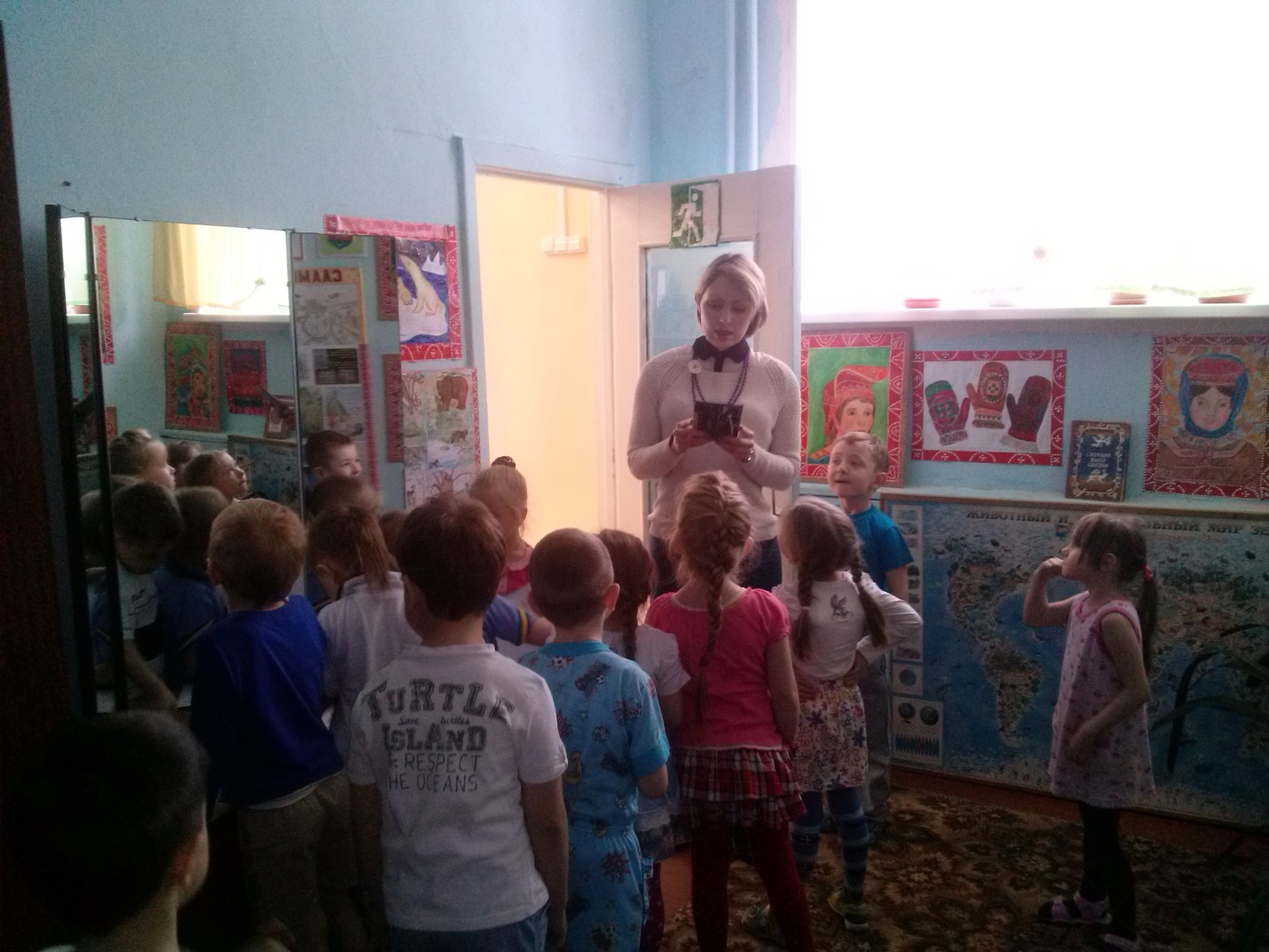 Подсказка №1Пройдите прямо до среднего окна. Повернитесь направо, найдите муху, под ней – подсказка.Дети выполняют указания и находят горшок с землёй. Пытаются соединить загадку и подсказку.Подсказка №2Глядя на муху, повернитесь налево и пройдите пять шагов. Найдите птицу, повернитесь кругом и посмотрите вверх. Подсказка наверху.Дети выполняют указания и находят воздушные шарики. Пытаются соединить загадку и подсказки.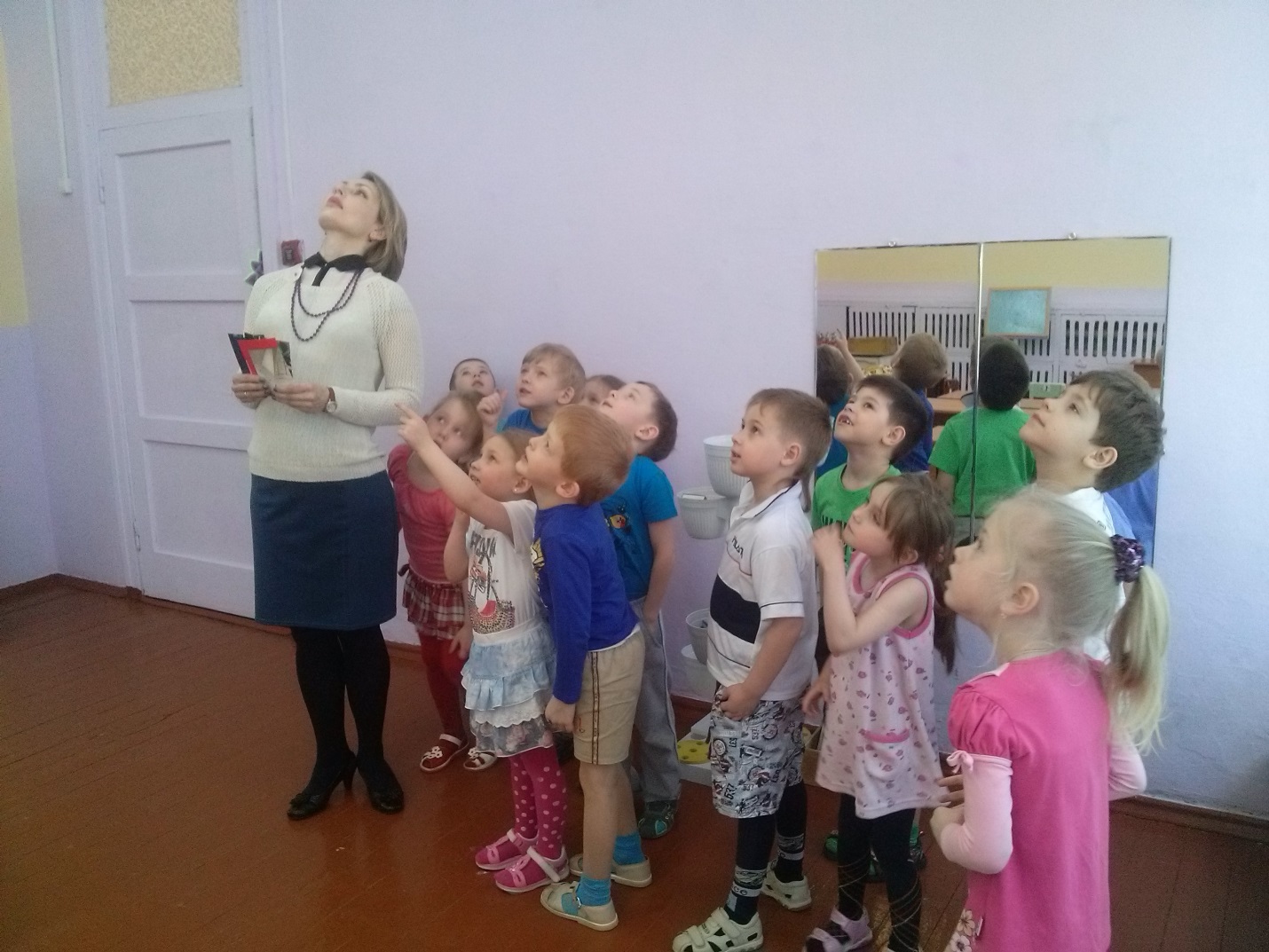 Подсказка №3Глядя на шарики, повернитесь направо и найдите рыбу. Смотрите вниз, там лежит подсказка.Дети выполняют указания и находят бутылку с водой. Пытаются соединить загадку и подсказки. Делают вывод: все три компонента связаны с отгадкой. Выдвигаются предположения.Подсказка №4Пройдите в дверь на которой найдёте смайлик . Проходите и смотрите.Дети находят нужную дверь, проходят в помещение, где установлен проектор. Воспитатель предлагает проверить свои догадки и включает слайд-шоу.Отгадка – человек. Совместно разбирают загадку и удивляются, причём здесь земля, воздух  и вода.Появляются слайды, где человек состоит из воды, микроэлементов, дышит воздухом.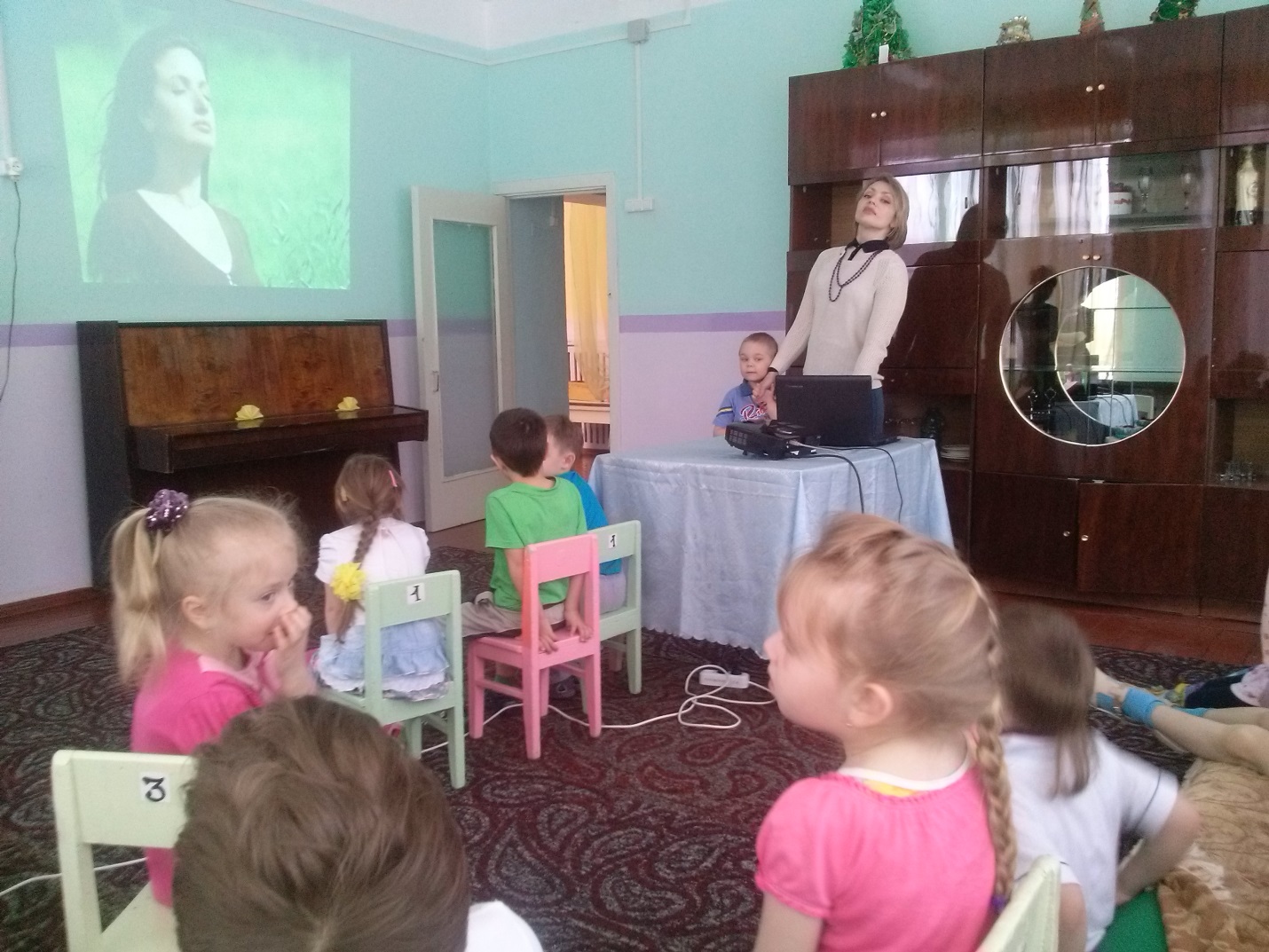 Планета защищает и питает человека, даёт ему жизнь. Каким образом? Дети рассматривают фотографии и отвечают на вопрос.На изображениях появляются грязная вода, воздух, растрескавшаяся земля. Что случилось? Дети развивают логическую цепочку и понимают, что человек губит себя сам. Предлагают пути выхода из проблемной ситуации.На последнем слайде просьба - «восстановите планету и спасите человека». Дорогу подскажут стрелки.Двигаясь по стрелкам, дети находят тарелку с пластилином и налеп  в виде планеты с человеком. С помощью пластилина разных цветов дети восстанавливают внешний облик планеты. 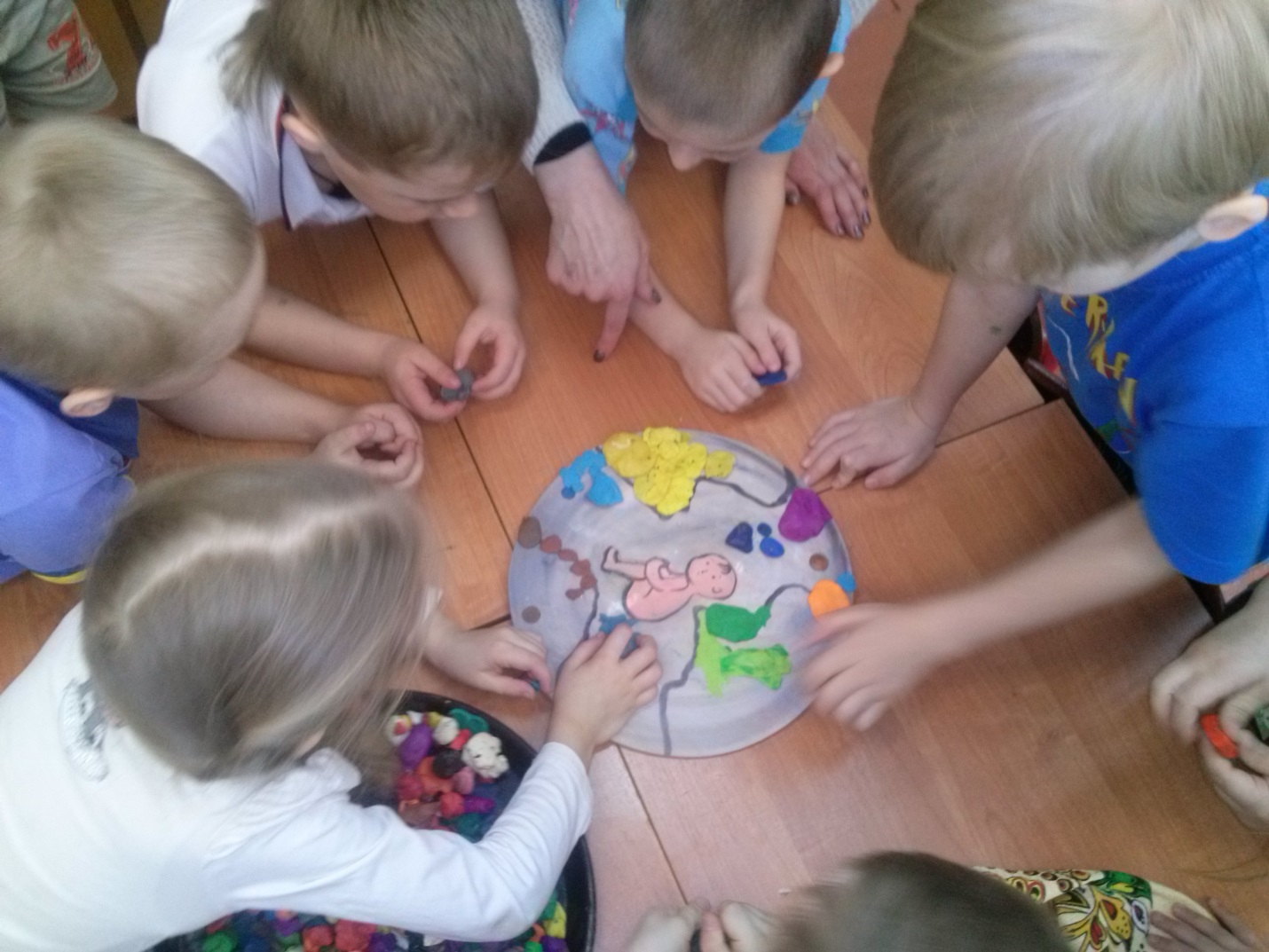 За проявленное сострадание и помощь планете и человеку все участники награждаются орденами в виде планеты Земля. Перед вручением каждому участнику задаётся вопрос по данной тематике.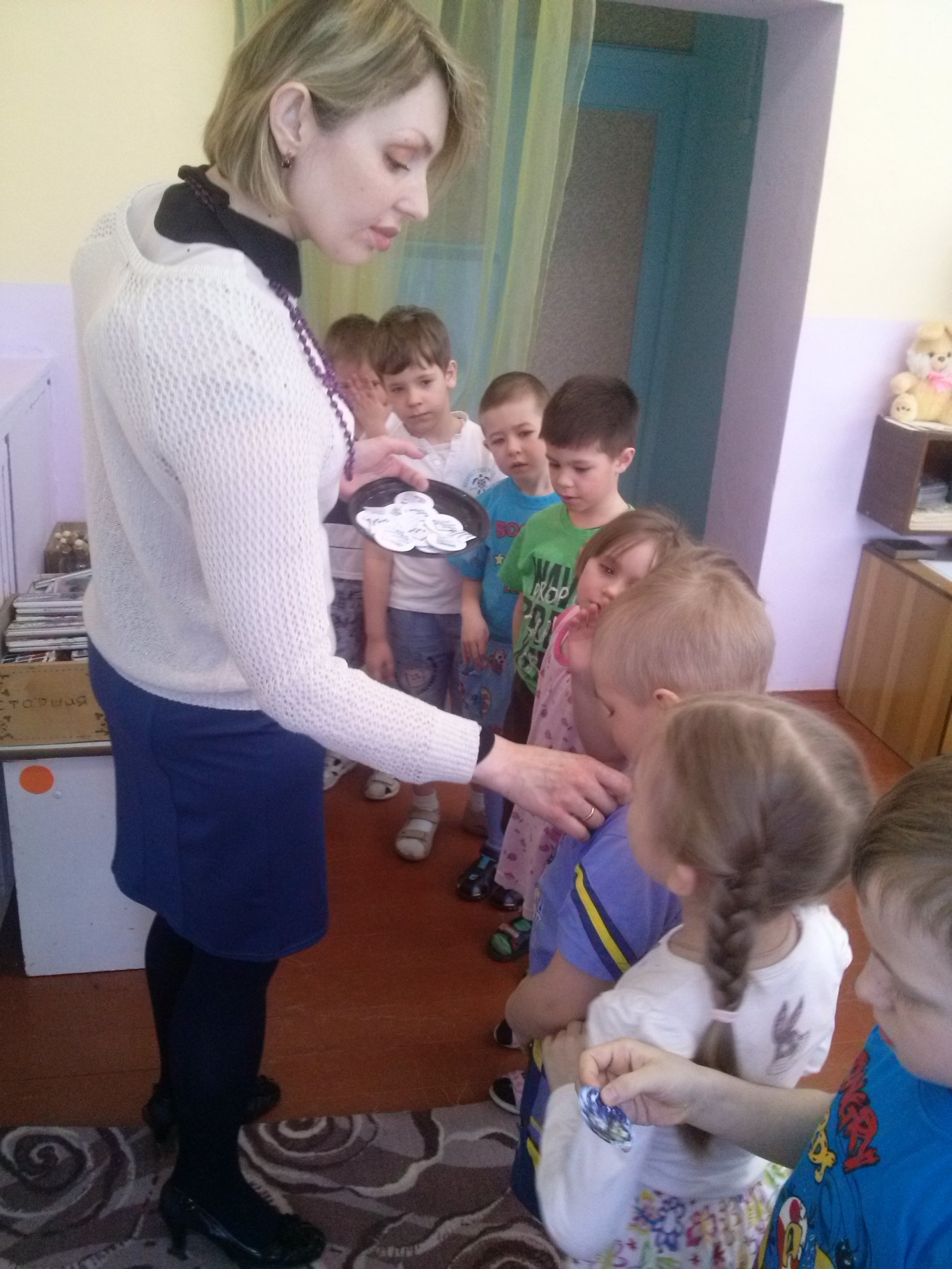 